Kompetenzorientierte Jahresplanung für „DEUTSCH für alle 1“MonatLEHRSTOFFLEHRSTOFFLEHRSTOFF1. VON ANFANG AN1. VON ANFANG AN1. VON ANFANG AN1. VON ANFANG ANMeine Schule – Alles ist neuDas AlphabetMein WörterbuchDas VerbZUHÖREN UND SPRECHENHB 1: Vokale und Konsonanten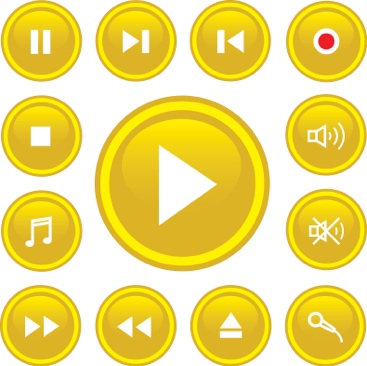 HB 2: Ottos MopsHB 3: Tipps zur Online-Wörterbuch-Suche HB 4: Bedeutung von Verben für das TextverständnisM2 Wege zu einer gelungenen BuchpräsentationHB 5: Sam Hinkel und die Akademie für ÄrgerLESENAufbau und Umgang mit dem Wörterbuch; M1 Online-Wörterbücher nutzenLT: Mein LeseNavigatorSchulordnungen vergleichenandere Länder, andere SchulenDie Neue Gregs Tagebuch: Die Schule beginnt Dichterwerkstatt: Goldene WeltM9  Vom Lesemuffel zum BüchernarrenSCHREIBENFreundschaftenDichtenAkrostichon; nach dem Alphabet ordnenKonjugationtrennbare VerbenAnhang: 100 wichtige unregelmäßige VerbenSeptember/Oktober2. MENSCH, TYPISCH! SA: Personenbeschreibung2. MENSCH, TYPISCH! SA: Personenbeschreibung2. MENSCH, TYPISCH! SA: Personenbeschreibung2. MENSCH, TYPISCH! SA: PersonenbeschreibungMeine Familie und ichDialekte sind keine GeheimspracheVon Kopf bis FußDas AdjektivZUHÖREN UND SPRECHENtypische Wörter für die einzelnen BundesländerHB 6 + 7: DialektHB 8: Wer bin ich? Pantomime Hobbysbewegendes WortartenspielSteigerung, Vergleichsformen, Adjektive für Personenbeschreibung (Wort-Schatzkiste) HB 9: PersonenbeschreibungLT: HB 23: Die Mutprobe  LESEN„Ich und meine Flammlilie“LT: Dichterwerkstatt: Bücherlesen Hannes fehlt  Dichterwerkstatt: Wir (Reimschema) Die Neue Gregs Tagebuch Wie man einen wirklichen Freund erkenntLeseprobe: Vorstadtkrokodile;SCHREIBENGeheimsprache lesen und selbst entwickeln Stammbaum erstellenDialekt: Aussprache versus Schreibweise abwechslungsreiche SatzanfängeRezept PersonenbeschreibungWort-Schatzliste PersonenbeschreibungVorlieben M3 Schritt für Schritt zu einer Mind-Map Rollentausch Wort-Schatzkiste EigenschaftenCheck-Liste3. AUF DEM DATENHIGHWAY3. AUF DEM DATENHIGHWAY3. AUF DEM DATENHIGHWAY3. AUF DEM DATENHIGHWAYOktober/NovemberInformationen mit dem Internet einholen Wissenswertes über das InternetZUHÖREN UND SPRECHENKlassengespräch: Influencerin oder Influencer – warum wird man das?LESENFachbegriffe FunktionWie funktioniert das InternetLT: Computerwissen 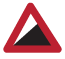 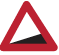 Woher kommt der Nikolaus? Es ist ein Elch entsprungen: Mr Moose landetDie Welt steht Kopf in der ElternschuleSCHREIBENInternetrallyeInternetrechercheM4 Textverarbeitungsprogramme nutzen: Formatierungshilfen anwenden können4. ES WAR EINMAL...SA: Märchen4. ES WAR EINMAL...SA: Märchen4. ES WAR EINMAL...SA: Märchen4. ES WAR EINMAL...SA: MärchenNovember –  JännerVor langer Zeit...ZeitstufenZeitformenDie S-SchreibungZUHÖREN UND SPRECHENHB 10 + 11: Hans im Glück & Aschenputtel alte RedewendungenTalkshow: Rapunzel – Ende gut, alles gut!Rollenspiel „Rotkäppchen“M5 Schritt für Schritt zu einem gelungenen ReferatM6 Zehn Regeln für einen guten VortragKomm, red’ mit mir! – ein MärchenwürfelspielHB 12: Kurz oder lang gesprochen?LT: HB 24: Die beiden FröscheNacherzählung mit 5 Fehlern RundumgeschichteHB 25: LESENRapunzelLT: Eine Mitmachgeschichte: Der grimmige König RotkäppchenIst der Wolf so böse wie im Märchen? Die Bremer Stadtmusikanten Der FroschkönigDichterwerkstattTheaterstück: An allem ist die Katze schuld“Das hässliche EntleinMärchen aus Tausendundeine Nacht: Ali Baba und die vierzig Räuber Wie der König Kesselflicker wurde SCHREIBENCheckliste: MärchenRezept MärchenMärchenwerkstattMärchen reloaded – Rotkäppchen 2.0 * ZeitstufenZeitformen: Präsens, Perfekt, PräteritumS- SchreibungMärchenschreibwerkstatt5. GRUSELMOMENTESA: Gruselgeschichte5. GRUSELMOMENTESA: Gruselgeschichte5. GRUSELMOMENTESA: Gruselgeschichte5. GRUSELMOMENTESA: GruselgeschichteJänner /FebruarDas NomenNomen erkennenDeklination des Nomens Nominalisierung:ZUHÖREN UND SPRECHENRedewendungen pantomimisch darstellenSehen – Sprechen – Reimen HB 13: Dämonen der NachtHB 14: Leseprobe „Das Haus, in dem es schräge Böden, sprechende Tiere und Wachstumspulver gibt“LT: HB 26: Der HandschuhTheaterstück: Vorhang auf – Der HandschuhHB 27: Interview mit Ritter Delorges (Radio)LESENNomen mit zwei BedeutungenPalindromLeseprofis: Schulung TextverständnisLT: Geschichten zum Gruseln oder auch nichtDichterwerkstatt: Der-die-das-Artikel Leseprobe: Warrior CatsSprache der Comics anhand des Graphic Novels „Warrior Cats“Dichterwerkstatt: Das MonsterliedM 10 Balladen lesen, verstehen und darstellen am Beispiel von „Der Handschuh“ Medientypen unterscheiden (mulitmedial)SCHREIBENKonkreta & Abstrakta Artikel Ein Nomen  zwei Artikel  zwei Bedeutungen Komposita Rezept Gruselgeschichte & ChecklisteBrainstorming & Verfassen einer Gruselgeschichte zu Bild DeklinationNominalisierung: Verben & AdjektivGruselgeschichte mit einem Textverarbeitungsprogramm fertigschreiben 6. EIN BILD SAGT MEHR ALS EIN WORTSA: Bildgeschichte6. EIN BILD SAGT MEHR ALS EIN WORTSA: Bildgeschichte6. EIN BILD SAGT MEHR ALS EIN WORTSA: Bildgeschichte6. EIN BILD SAGT MEHR ALS EIN WORTSA: BildgeschichteFebruar/MärzWas Bilder alles erzählen könnenSatzzeichen setzenSätze bauen – Die SatzartenDirekte Rede – wenn Bilder sprechenBilder lernen laufen – Bildgeschichten schreibenAlles doppelt – Die DoppelkonsonantenWortfeld „sagen“HB 15: Zeichnen nach Anleitung * Textproduktion (Bild und Handlungsablauf) Klassengespräch: Immer wieder neue Handy? * HB 16: Der Bär auf dem FörsterballHB 28: Max und Moritz: Der zweite StreichRollenspiel: Der Bär am FörsterballDialekte: Asterix redet wienerischMünchhausenWahrheit oder LügeLT: Der Ritt auf der KanonenkugelDie Ente an der SchnurDichterwerkstatt: Max und MoritzDer Bär auf dem FörsterballStaunenswertes aus dem InternetM7 Ein Cluster erstellenDie Satzarten: Aussagesatz, Fragesatz, Aufforderungssatz & ihre SatzzeichenDirekte Rede: Übung zur Stellung des Begleitsatzes Wortfeld „sagen“ & Wortfeld „machen“ (Dudenonline)GeschichtenmalerRezept Bildgeschichte & ChecklisteMünchhausen: PerspektivenwechselVater und Sohn-Bildgeschichte Snoopy & Charly Brown-ComicWort-Schatzkiste: häufige und seltene DoppelkonsonantenBesonderheiten tz & ckBildgeschichte: Tom und JerryBildgeschichte: Wenn der Vater mit dem SohnLT: Kochrezept: Lügengeschichten7. NARRISCH GUATE G’SCHICHTENSA: Nacherzählung7. NARRISCH GUATE G’SCHICHTENSA: Nacherzählung7. NARRISCH GUATE G’SCHICHTENSA: Nacherzählung7. NARRISCH GUATE G’SCHICHTENSA: NacherzählungApril/MaiEine Geschichte – viele SätzeDie Bausteine des Satzes:Lesen und verstehen – eine Nacherzählung schreibenFallergänzungenDie VerbklammerDie Dehnung HB 18: Wie Eulenspiegel einem Esel das Lesen beibrachte Sprichwörter aus vergangener ZeitHB 19: Der Kaiser besucht die SchildbürgerHB 20: Buchstaben, die zu Fehlern führen * lang gesprochene LT: Alte RedensartenWie Eulenspiegel einem Esel das Lesen beibrachteWie Eulenspiegel die Kranken heilteDie Schildbürger bauen ein RathausLT: Fortsetzung folgt: Wie Eulenspiegel die Kranken heilteDschuha und der Schatz & Dschuhas Nagel  DichterwerkstattNeue Lachgeschichten: Bei den schwedischen ElchenDer Kaiser besucht die SchildbürgerVerschiebeprobeStreichprobe & Erweiterungsprobe Prädikat & SubjektRezept Nacherzählung & ChecklisteDativ-, Akkusativ- und GenitivobjektVokalverdoppelungWörter mit -ie wieder oder widerDehnungs-hWörter ohne Dehnung  Immer das Gleiche: Textoptimierung mit Textverarbeitungsprogramm 8. FERNWEHSA: Tagebucheintrag8. FERNWEHSA: Tagebucheintrag8. FERNWEHSA: Tagebucheintrag8. FERNWEHSA: TagebucheintragJuniSommerferien, zum Greifen nah – wohin soll es gehen?Die Zeitform FuturDas oder dass? Das ist hier die FrageAlles rund um den UrlaubGedanken aufschreiben – sich erinnern – nachlesenDie SilbentrennungWo geht dein Urlaub dieses Jahr hin? Ersatzprobe * HB 21: Welche Ersatzwörter sind zu hören?HB 22: Ein Besuch im Reisebüro Spiele rund um’s ReisenHB 29: Die Geschichte von der Rhabarber-Barbara Urlaubstypen bestimmenTextsorten erkennenAnhang: FerienlektüreLT: Zungenbrecher Lustige Geschichten als Stolpersteine (Sprechtraining) Dichterwerkstatt Leseprobe: Rico, Oskar und die Tieferschatten – Das FerientagebuchM8 Wandzeitung erstellen Verwendung des Futurs Das oder das – Übungen & DAS GedichtRezept TagebuchSilbentrennungAnhang: Die coole SchreibwerkstattLT: M 11 Ein Lesetagebuch erstellenTaschengeldtagebuchTagebuch eines Froschlurches